Cynllun Datblygu Lleol Pen-y-bont ar Ogwr 2018 – 2033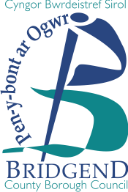 Strategaeth a FfefrirFfurflen SylwadauY dyddiad cau ar gyfer cyflwyno sylwadau ar Strategaeth a Ffefrir CDLl Pen-y-bont ar Ogwr yw 5pm ar 8 Tachwedd 2019.Eich manylionManylion yr asiantwyr (os yw’n berthnasol)Sylwer, os cynhwysir manylion asiant, anfonir pob gohebiaeth at yr asiant ac nid at y personau / sefydliadau a nodir yn Adran 1.Ar 25 Mai 2018, daeth y Rheoliad Cyffredinol ar Ddiogelu Data (GDPR) i rym, gan roi cyfyngiadau newydd ar sut y caiff sefydliadau gadw a defnyddio eich data personol a diffinio eich hawliau mewn cysylltiad â’r data hynny.Bydd y Rheoliad Cyffredinol ar Ddiogelu Data yn berthnasol i’n 'Cronfa Ddata o Ymgyngoreion y CDLl' a ddefnyddir i anfon gwybodaeth at y rhai a fu mewn cysylltiad ag adran Gynllunio Cyngor Bwrdeistref Sirol Pen-y-bont ar Ogwr.A fyddech cystal â rhoi tic yn y blwch isod i gadarnhau eich bod yn fodlon i’ch manylion gael eu cadw ar y gronfa ddata Cynllunio Datblygu. Cwestiwn 1Mae’r materion a’r cymhellion allweddol a ganfuwyd drwy’r broses o baratoi’r CDLl Newydd wedi llywio datblygiad Gweledigaeth, Amcanion a Strategaeth a Ffefrir y CDLl yn uniongyrchol.A oes gennych unrhyw sylwadau ynglŷn â’r materion a’r cymhellion allweddol?Cwestiwn 2Mae’r Strategaeth a Ffefrir yn darparu ar gyfer lefel twf a fyddai’n galluogi darpariaeth o hyd at 4,995 o swyddi, wedi ei hategu gan ddarpariaeth dai o 8,333 o gartrefi newydd i fodloni gofyniad tai o 7,575 o anheddau. Mae hyn yn unol â’r Opsiwn Twf Canolig yn y Papur Cefndir Opsiynau Twf Strategol.A oes gennych unrhyw sylwadau ynglŷn â lefel y twf a ffefrir?Cwestiwn 3Mae’r Strategaeth a Ffefrir wedi’i seilio ar Opsiwn 4 y Ddogfen Opsiynau Strategaethau Gofodol, 'Adfywio a Thwf Trefol Cynaliadwy'. Mae hyn yn gyfuniad o’r tri dewis arall i helpu i wireddu dyheadau a blaenoriaethau adfywio y Cyngor, gan gydbwyso hyn â’r angen i gyflawni gofynion tai’r Fwrdeistref Sirol yn y dyfodol. Cyfeirir datblygiad i aneddiadau a rhannau o’r Fwrdeistref Sirol a fydd yn elwa fwyaf a lle ceir cyfleoedd i sicrhau’r effeithiau cadarnhaol a’r manteision mwyaf o ran twf.A oes gennych unrhyw sylwadau ynglŷn â’r strategaeth ofodol a ffefrir?Cwestiwn 4Mae’r polisïau yn yr adran hon yn ymwneud â dylunio a chreu mannau cynaliadwy.A oes gennych unrhyw sylwadau ynglŷn â’r polisïau cysylltiedig yn yr adran hon?Cwestiwn 5Mae’r adran hon o’r Strategaeth a Ffefrir yn canolbwyntio ar ddiwallu anghenion tai yn unol â’r dilyniant safleoedd a amlinellir ym Mholisi Cynllunio Cymru, a sicrhau y caiff datblygiadau newydd eu hategu gan seilwaith angenrheidiol a digonol.A oes gennych unrhyw sylwadau ynglŷn â’r polisïau cysylltiedig?Cwestiwn 6Mae’r adran hon o’r Strategaeth a Ffefrir yn canolbwyntio ar sut y bydd y CDLl yn hwyluso twf economaidd drwy ddyrannu safleoedd cyflogaeth strategol allweddol, cadw a diogelu safleoedd cyflogaeth sefydledig sy’n ddichonadwy, a chaniatáu datblygiadau ar raddfa lai mewn aneddiadau gwasanaeth lleol a mentrau gwledig. Bydd y ddarpariaeth gyflogaeth helaeth hon yn creu cyfleoedd buddsoddi niferus ac yn galluogi cyflogwyr i arallgyfeirio a thyfu eu busnesau eu hunain.A oes gennych unrhyw sylwadau ynglŷn â’r polisïau cysylltiedig?Cwestiwn 7Mae’r adran hon o’r Strategaeth a Ffefrir yn sefydlu hierarchaeth fanwerthu ynghyd â ffiniau ar gyfer canolfannau adwerthu a masnachol, er mwyn sicrhau eu bod yn parhau i fod yn brif leoliadau ar gyfer cyfleusterau adwerthu, swyddfeydd, hamdden a chymunedol newydd. Y nod yw cynyddu gweithgarwch cymdeithasol ac economaidd gan ystyried natur, graddfa a lleoliad y datblygiad arfaethedig o ran y priod anheddiad.A oes gennych unrhyw sylwadau ynglŷn â’r polisïau cysylltiedig?Cwestiwn 8Mae’r adran hon o’r Strategaeth a Ffefrir yn hyrwyddo datblygiad cynaliadwy a fydd yn cyfrannu at gyflawni targedau cenedlaethol o ran ynni adnewyddadwy ac ynni carbon isel ac effeithlonrwydd ynni, gan gynnwys datblygu adnoddau mwynol a rheoli gwastraff mewn modd cynaliadwy.A oes gennych unrhyw sylwadau ynglŷn â’r polisïau cysylltiedig?Cwestiwn 9Mae’r adran hon o’r Strategaeth a Ffefrir yn ceisio gwarchod a gwella amgylchedd naturiol a hanesyddol y Fwrdeistref Sirol, gan gydnabod bod y nodweddion unigryw sy’n helpu i ddenu buddsoddiad, hyrwyddo twristiaeth, cynnig profiadau diwylliannol ac annog ffyrdd iach o fyw i gymunedau. Mae angen cydbwyso'r amcanion hyn â’r angen i hwyluso twf economaidd cynaliadwy.A oes gennych unrhyw sylwadau ynglŷn â’r polisïau cysylltiedig?Cwestiwn 10A oes gennych unrhyw sylwadau eraill ynglŷn â’r Strategaeth a Ffefrir?Cwestiwn 11Mae’r asesiad hwn yn ceisio canfod a yw Polisïau Rheoli Datblygu y CDLl presennol yn gweithio’n effeithiol, a yw’n debygol y bydd angen unrhyw newidiadau (er mwyn adlewyrchu newidiadau i’r cyd-destun a’r ddeddfwriaeth) ac a yw’n briodol eu cynnwys fel polisïau newydd yn y CDLl newydd.A ydych chi’n cytuno â’r argymhellion uchod?Cwestiwn 12Mae’r asesiad hwn yn nodi polisïau Rheoli Datblygu newydd a gaiff eu cynnwys yn y Cynllun Adneuo drafft.A ydych chi’n cytuno â’r argymhellion uchod?Y dyddiad cau i gyflwyno sylwadau ynglŷn â Strategaeth a Ffefrir CDLl Pen-y-bont ar Ogwr yw 5pm ar 8 Tachwedd 2019.		Anfonwch gopi o’r Ffurflen Ymgynghori drwy e-bost i:		ldp@bridgend.gov.uk		Postiwch gopi o’r Ffurflen Sylwadau i:		Yr Adran Cynllunio Datblygu		Swyddfeydd Dinesig		Stryd yr Angel		Pen-y-bont ar Ogwr, CF31 4WBFfoniwch y Tîm Cynllunio Datblygu ar 01656 643168 am ragor o wybodaethEnw:Sefydliad (os yw’n berthnasol):Cyfeiriad:Cod post:Rhif ffôn:E-bost:A ydych yn cyflwyno’r sylwadau hyn fel:Enw’r Asiant:Enw’r Cleient:Sefydliad:Cyfeiriad:Cod post:Rhif ffôn:E-bost: